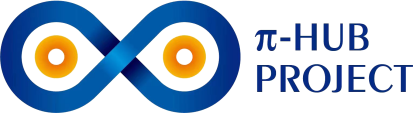 π-HuB Project-Seed Programme 2023  
Call for proposals PROGRAMME DESCRIPTION TEMPLATEProposal requirementsA complete π-HuB Project-Seed Programme 2023 proposal consists of:the Seed Programme Description (this document) in English; the CVs of the Principal Investigators and Co-Investigators together with publication lists in English. supplementary documents as needed. Formal requirementsthe  proposal must be written in English;page size: A4, font: Arial, font size: 11 or 12, line spacing: 1.15, left-right margins: 2.5 cm, top-bottom margins: 1.5 cm;applicants are obliged to ensure that the proposal contains sufficient information for evaluation.All additional explanatory information written in italics included in the Seed Programme Description template (also on the cover page) can be deleted in order to save space for the programme description. Please do not delete the headings of the sections and the listings.CORE DATATitle of the Research Programme[Text]Name and affiliation of the  Principal InvestigatorName: [Text]Title: [Text]Host institution: [Text]Email:[Text]Subject classification please indicate the main research directions.   Proteomics-Driven Precision Medicine Research in Major Disease Population Cohorts Proteomic Lineages and Comprehensive Composition Studies in Human and Model Organisms Large-Scale Proteomic Research into Human Reproduction, Development, and Aging Processes Large-Scale Proteomic Research on Human-Environment Interactions Research on Automated Knowledge Discovery Systems Based on Artificial Intelligence  Other Innovative Research TopicsKeywords Please submit at least one and at most six keywords separated by a semicolon. [Text]Schedule of the Program PeriodCommencement Date (dd/mm/yyyy): [Text]Completion Date (dd/mm/yyyy): [Text]Duration of the Project Period(no. of months, max. 36 months): [Text]Summary Research project objectives/research hypothesis; research project methodology; expected impact of the research project on the development of science; etc.(no more than 400 words) [Text]RESEARCH TEAM Research Team – all research team members listed in this section should have a significant role in the research and their presence as members of the research team should be justified; members can be listed as Principal Investigators, Co-investigators, Post-docs, PhD students, scholarship grantees or technical staff, etc.Principal Investigators and Co-Investigators need to provide their CVs as attached files	DESCRIPTION OF THE RESEARCH PROGRAMME Objectives and tasks Describe the idea of the project, the scientific problem aimed to be solved/hypothesis; scientific objectives with particular attention to the innovative nature of the research project and its importance for the development of science should be listed; each objective or task should be described separately.[Text]Current knowledge in this field and preliminary work Present an analysis of the problem, describe the current state of knowledge in your field and its direct relationship to your project, the state of pre-existing research indicating the feasibility of research objectives, the impact of the project’s results on the development of the research field and scientific discipline; disclose the novelty, originality and degree of innovation of the proposed research.[Text]Work Programme including proposed research methods Indicate the research methodology or methods, data management, type and degree of access to the equipment to be used in the proposed research project; draw up a milestone project implementation plan dividing the plan of work into stages; identify possible risks, critical paths and provide for its management plan. [Text]Added value of international cooperation if applicableDescription of the value of the proposed international cooperation with project partners from  other countries, if applicable, how the project partners are capable of collectively achieving project objectives, and how they are suited and committed to the tasks assigned to them; explain how the partners are balanced in relation to the project’s objectives; describe the planned continuation of collaboration after the end of the project.[Text]ReferencesA list of all publications cited in sections III.1 – III.4 of the Seed-Programme Description.[Text]FURTHER INFORMATIONEthical issues: please describe whether there are any ethical issues raised by the proposed research and, if so, how they are to be addressed Please indicate whether the research envisaged, according to the project description, requires a permit from one or more authorised bodies. If so, please make a commitment that all the research activities follow respective regulations.[Text]Other submissions of the proposal Has the proposal been submitted in response to other calls or to other funding agencies?[Text]Ownership, Use and Transfer of Intellectual Property. Please declare that, in the event of receiving funding, the intellectual property issues will be solved between applicants and π-HuB Project. Alternatively provide details and justifications for the sharing of IP benefits, if any, among all parties concerned.[Text] BUDGETOverall budget is no more than 1,000,000 Yuan.Specification and justification of funds requested.Please note that the budget are mainly used for services such as costs of research equipment, devices, software and computing supports, not involving costs of salaries and scholarships, assay materials,etc.You need to justify all costs requested. [Text: Specification and justification of funds requested]  DECLARATION I/We have carefully read and fully understand the ‘Guide to Filling in the  Application Documents’ for π-HuB Project-Seed Programme. I/We certify that all the information provided in this document is true, complete and accurate. In the event that any information is found untrue, incomplete or inaccurate in future, π-HuB Project Office reserves the right to revoke its approval of any application or withdraw any grant approved. I/We declare and undertake that the applicant shall conform in all respects with  all legislation, regulations and by-laws of national and local governments in carrying out the project. Lead Applicant Authorised Signature for and on Behalf of the Lead Applicant —————————————————————————— ( Signature)Name: [Text]Title:[Text]Host Institution:[Text]Date:[Text]INFORMATION ON CVs INCLUDING PUBLICATION LISTSPlease offer the CV and list of publication forms for each Principal Investigator as well as  Co-Investigators if applicable to be involved in the project. The CVs shall, for each individual, demonstrate their academic and research career, research projects led, research experience at home and abroad, most important prizes and awards. The list of publications shall contain a maximum of 5 of the most relevant publications published over the period of 5 years prior to the submission of the proposal. During the evaluation, emphasis will be put on the quality of the publications, i.e., if they are on the list by JCR, or on comparable lists; the monographs’ nationwide or international impact will also be considered. 1.2.3.4.NameAcademic degree/title or research positionHost Institution (implementing the project)Nature of contribution to the project, type and character of position in the project, scope of work within individual project tasks.6.7.